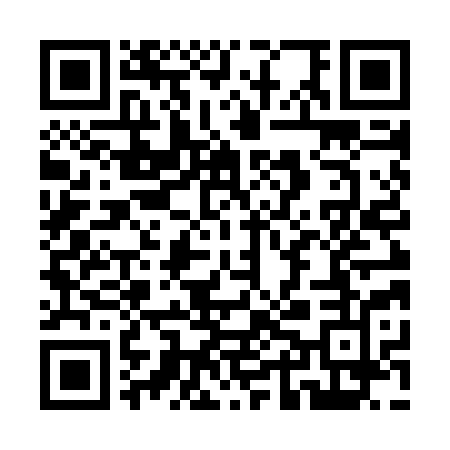 Ramadan times for Karamatgani, BangladeshMon 11 Mar 2024 - Wed 10 Apr 2024High Latitude Method: NonePrayer Calculation Method: University of Islamic SciencesAsar Calculation Method: ShafiPrayer times provided by https://www.salahtimes.comDateDayFajrSuhurSunriseDhuhrAsrIftarMaghribIsha11Mon4:554:556:0912:073:316:056:057:1912Tue4:544:546:0812:073:316:056:057:1913Wed4:534:536:0712:063:306:066:067:2014Thu4:524:526:0712:063:306:066:067:2015Fri4:524:526:0612:063:306:066:067:2116Sat4:514:516:0512:063:306:076:077:2117Sun4:504:506:0412:053:306:076:077:2118Mon4:494:496:0312:053:306:076:077:2219Tue4:484:486:0212:053:306:086:087:2220Wed4:474:476:0112:043:296:086:087:2221Thu4:464:466:0012:043:296:096:097:2322Fri4:454:455:5912:043:296:096:097:2323Sat4:444:445:5812:043:296:096:097:2424Sun4:434:435:5712:033:296:106:107:2425Mon4:424:425:5612:033:286:106:107:2426Tue4:414:415:5512:033:286:106:107:2527Wed4:404:405:5412:023:286:116:117:2528Thu4:394:395:5312:023:286:116:117:2629Fri4:384:385:5312:023:276:116:117:2630Sat4:374:375:5212:013:276:116:117:2631Sun4:364:365:5112:013:276:126:127:271Mon4:354:355:5012:013:276:126:127:272Tue4:344:345:4912:013:266:126:127:283Wed4:334:335:4812:003:266:136:137:284Thu4:324:325:4712:003:266:136:137:285Fri4:314:315:4612:003:256:136:137:296Sat4:304:305:4511:593:256:146:147:297Sun4:294:295:4411:593:256:146:147:308Mon4:284:285:4311:593:246:146:147:309Tue4:274:275:4311:593:246:156:157:3110Wed4:264:265:4211:583:246:156:157:31